Michael “Bong” Abagon, Prayer & Evangelism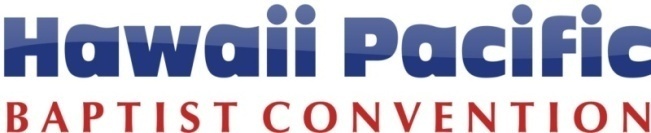 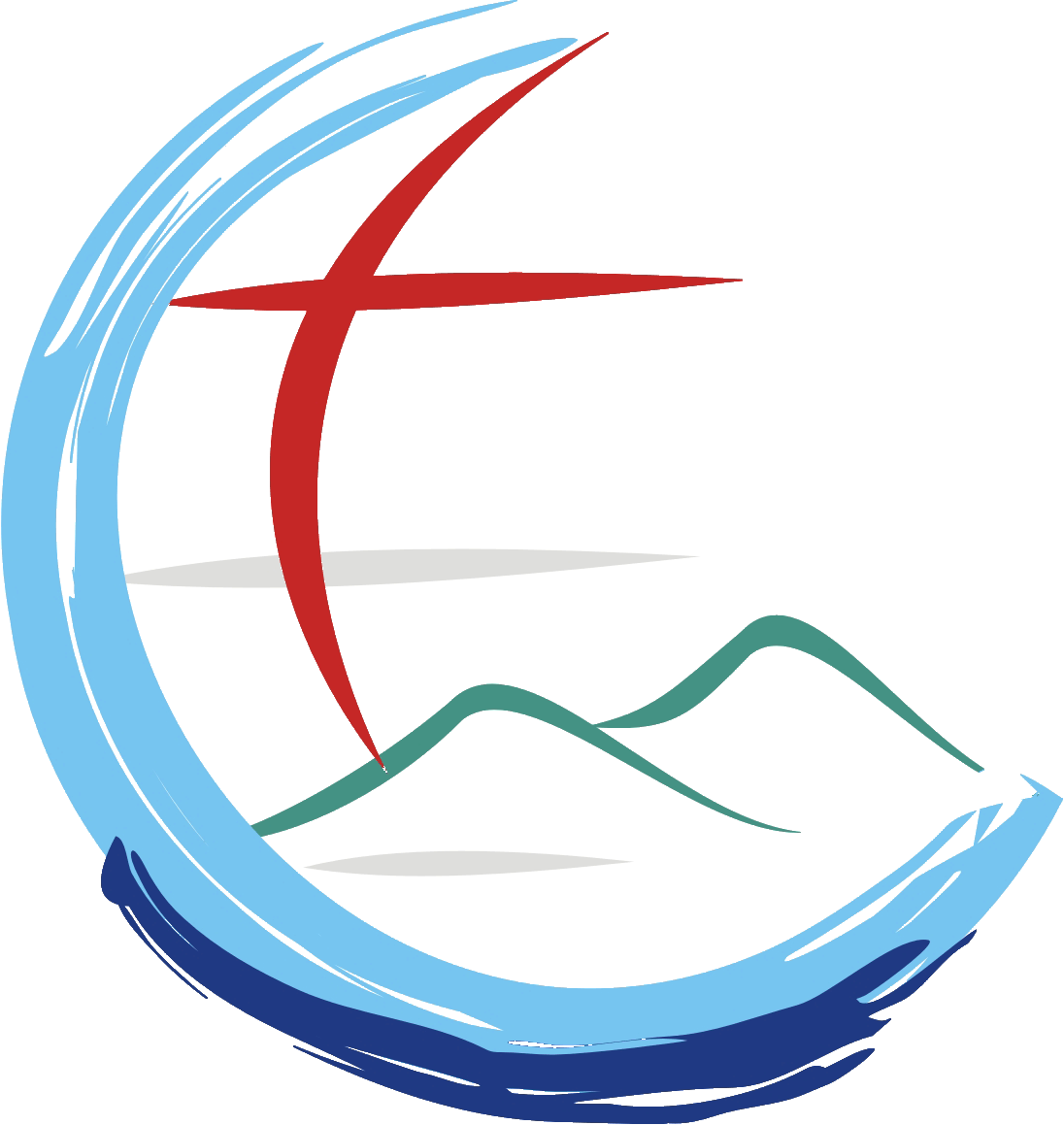 Direct: (808) 356-8341 Cell: 741-6294michael@hpbaptist.net2017 EVANGELISM FUNDING REPORT (2017-1):Please attach pictures with this reportName:	_____________________  Your Email: 	__________________      Date: ______________Church Name: _________________________________________________________________Project: __________________       ________________   Date of Project: ___________________On a scale from 1 to 5, rate your group on the following items.Churches in the Pacific Impacting the World2042 Vancouver Drive, Honolulu, Hawaii  96822-2491Phone: (808) 946-9581 / Fax: (808) 941-2309 / Website: www.hpbaptist.netHow many unchurched were reached? _______Number of results from these encounters? How many unchurched were ministered to?  ___ No decision___ prayed for___ Accepted Jesus___ group gospel presentation___ Recommitment___ one-on-one gospel presentation___ Made a follow up appointment___ invited to church ___ Others (specify) ___________________________Share what God did in your event (use another page if necessary):Share what follow up was or will be used (use another page if necessary):1 = Strongly Disagree     2 = Disagree     3 = Agree     4 = Strongly Agree    5 = Couldn’t agree more!1 = Strongly Disagree     2 = Disagree     3 = Agree     4 = Strongly Agree    5 = Couldn’t agree more!1 = Strongly Disagree     2 = Disagree     3 = Agree     4 = Strongly Agree    5 = Couldn’t agree more!1 = Strongly Disagree     2 = Disagree     3 = Agree     4 = Strongly Agree    5 = Couldn’t agree more!1 = Strongly Disagree     2 = Disagree     3 = Agree     4 = Strongly Agree    5 = Couldn’t agree more!1 = Strongly Disagree     2 = Disagree     3 = Agree     4 = Strongly Agree    5 = Couldn’t agree more!All members contributed equally to the project.12345Prayer prepared this evangelistic event.12345Planning preparation was adequate.12345The number of expected prospects came.12345A follow up system is in place for this event.12345This evangelistic event was over all successful.12345